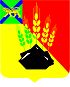 АДМИНИСТРАЦИЯ МИХАЙЛОВСКОГО МУНИЦИПАЛЬНОГО РАЙОНАРАСПОРЯЖЕНИЕ
16.12.2021                                              с. Михайловка                                                   № 748-раОб ответственных лицах за предоставление социально значимых услуг в электронном в видеВ соответствии со статьей 9 Федерального закона от 27 июля 2010 года № 210-ФЗ « Об организации предоставления государственных и муниципальных услуг», Указа Президента Российской Федерации от 21 июля 2020 года № 474 «О национальных целях развития Российской Федерации на период до 2030 года»:1. Возложить обязанности о повышении ответственности при предоставлении социально значимых муниципальных услуг в электронном виде на следующих сотрудников:2. Контроль над выполнением настоящего распоряжения оставляю за собой. Глава Михайловского муниципального района – Глава администрации района                                                       В.В. Архипов№ п/пНаименование услугиОтветственный исполнительФИО исполнителя1Подготовка аукциона по продаже земельного участка или аукциона на право заключения договора аренды земельного участкаНачальник отдела архитектуры и градостроительстваНачальник отдела имущественных и земельных отношенийПономаренко Т.П.Горшкова В.В.2Предоставление земельных участков, находящихся в ведении органов местного самоуправления или в собственности муниципального образования, гражданам для индивидуального жилищного строительства, ведения личного подсобного хозяйства в границах населенного пункта, садоводства, а также гражданам и крестьянским (фермерским) хозяйствам для осуществления крестьянским (фермерским) хозяйством его деятельностиНачальник отдела архитектуры и градостроительстваНачальник отдела имущественных и земельных отношенийПономаренко Т.П.Горшкова В.В.3Выдача разрешения на использование земель или земельных участков, находящихся в государственной или муниципальной собственности, без предоставления земельных участков и установления сервитутовНачальник отдела архитектуры и градостроительстваПономаренко Т.П.4Заключение соглашения об установлении сервитута в отношении земельного участка, находящегося в ведении органов местного самоуправления или в собственности муниципального образованияНачальник отдела архитектуры и градостроительстваПономаренко Т.П.5Предоставление информации об организации общедоступного и бесплатного дошкольного, начального общего, основного общего, среднего общего образования, а также дополнительного образования в общеобразовательных организацияхУправление по вопросам образования Чепала А.Ф.6Выдача разрешения на строительствоНачальник отдела архитектуры и градостроительстваПономаренко Т.П.7Установление публичного сервитута в отдельных целяхНачальник отдела архитектуры и градостроительстваПономаренко Т.П.8Осуществление компенсации родителям (законным представителям) детей части расходов на оплату стоимости путевки, приобретенной в организациях и (или) у индивидуальных предпринимателей, оказывающих услуги по организации отдыха и оздоровления детейУправление по вопросам образованияЧепала А.Ф.9Зачисление в образовательное учреждениеПредоставление информации о текущей успеваемости учащегося в муниципальной образовательной организации, ведение электронного дневника и электронного журнала успеваемостиУправление по вопросам образованияЧепала А.Ф.10Предоставление информации об образовательных программах и учебных планах, рабочих программах учебных курсов, предметах, дисциплинах (модулях), годовых календарных учебных графикахУправление по вопросам образованияЧепала А.Ф.11Предоставление информации о реализации в муниципальных образовательных учреждениях программ дошкольного, начального общего, основного общего, среднего общего образования, а также дополнительных общеобразовательных программУправление по вопросам образованияЧепала А.Ф.12Предоставление информации о порядке проведения государственной итоговой аттестации обучающихся, освоивших образовательные программы основного общего и среднего общего образования в общеобразовательных учреждениях, расположенных на территории Михайловского муниципального районаУправление по вопросам образованияЧепала А.Ф.13Предоставление информации из федеральной базы данных о результатах единого государственного экзаменаУправление по вопросам образованияЧепала А.Ф.14Перераспределение земель или земельных участков, находящихся в ведении органов местного самоуправления или в собственности муниципального образования, и земельных участков, находящихся в частной собственностиНачальник отдела архитектуры и градостроительстваНачальник отдела имущественных и земельных отношенийПономаренко Т.П.Горшкова В.В.15Предоставление земельных участков, находящихся в ведении органов местного самоуправления или в собственности муниципального образования, без проведения торговНачальник отдела архитектуры и градостроительстваНачальник отдела имущественных и земельных отношенийПономаренко Т.П.Горшкова В.В.16Перевод земель или земельных участков в составе таких земель из одной категории в другуюНачальник управление по вопросам градостроительства, имущественных и земельных отношенийБалабадько Ю.А.17Утверждение схемы расположения земельного участка или земельных участков на кадастровом плане территорииНачальник отдела архитектуры и градостроительстваНачальник отдела имущественных и земельных отношенийПономаренко Т.П.Горшкова В.В.18Установление публичного сервитута в отношении земельных участков, находящихся в ведении органов местного самоуправления или в собственности муниципального образования, расположенных в границах полос отвода автомобильных дорог (за исключением частных автомобильных дорог)Начальник управление по вопросам градостроительства, имущественных и земельных отношенийБалабадько Ю.А.19Прием заявлений и постановка на учет детей в целях зачисления в муниципальные образовательные организации, реализующие основные общеобразовательные программы дошкольного образованияУправление по вопросам образованияЧепала А.Ф.20Выдача разрешения на ввод объектов в эксплуатациюНачальник отдела архитектуры и градостроительстваПономаренко Т.П.21Выдача градостроительных планов земельных участковНачальник отдела архитектуры и градостроительстваПономаренко Т.П.22Выдача разрешения (ордера) на производство земляных работ на территории Михайловского муниципального районаНачальник отдела контроля и документального обеспечения по вопросам градостроительстваМоскалюк А.Н.23Направление уведомления о соответствии (несоответствии) указанных в уведомлении о планируемых строительстве или реконструкции параметров объекта индивидуального жилищного строительства или садового дома установленным параметрам и допустимости (недопустимости) размещения объекта индивидуального жилищного строительства или садового дома на земельном участкеНачальник отдела архитектуры и градостроительстваПономаренко Т.П.24Направление уведомления о соответствии (несоответствии) построенных или реконструированных объекта индивидуального жилищного строительства или садового дома требованиям законодательства о градостроительной деятельностиНачальник отдела архитектуры и градостроительстваПономаренко Т.П.25Предоставление разрешения на условно разрешенный вид использования земельного участка или объекта капитального строительства на территории михайловского муниципального районаНачальник отдела архитектуры и градостроительстваПономаренко Т.П.26Согласование проведения переустройства и (или) перепланировки помещения в многоквартирном домеНачальник отдела архитектуры и градостроительстваПономаренко Т.П.27Перевод жилого помещения в нежилое помещение или нежилого помещения в жилое помещениеНачальник отдела архитектуры и градостроительстваПономаренко Т.П.28Признание садового дома жилым домом и жилого дома садовым домомНачальник отдела архитектуры и градостроительстваПономаренко Т.П.